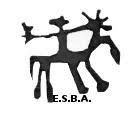 ESCUELA SUPERIOR DE BELLAS ARTES MANUEL BELGRANODEPARTAMENTO DE TEATROASIGNATURA: Análisis de texto.PLAN de ESTUDIOS: N° 659 y 683.AÑO DE CURSADO: Primero.PROFESORA A CARGO: María Lara Acosta.EMAIL de CONTACTO: marialaraacosta21@gmail.comPresentación de la asignatura:Análisis de Texto es un espacio curricular del primer año de estudios de las carreras del Profesorado de Teatro y Profesorado Superior de Teatro. En este marco, la cátedra apunta a constituir un primer espacio para el abordaje de diferentes herramientas que permitan al/la estudiante profundizar en el estudio de textos dramáticos. Se trata de una asignatura anual que nos encontrará los días lunes de 20 a 21,20 hs. en la ESBA.Propuesta de trabajo – Fecha de entrega (vía email): 27/3/2020Leer el texto dramático “MURGA” de Ana Barletta (se adjunta a continuación en PDF). En una segunda lectura (se sugiere leer el texto repetidas veces) apuntar las preguntas que surjan una vez finalizada la lectura del mismo. Guía de lectura:¿Qué miradas en torno a un centro cultural barrial pone en juego la autora a través de los personajes? ó dicho de otro modo ¿Cómo conciben ese espacio cada uno de los personajes de la obra?En torno a tales concepciones, ¿cuáles concuerdan entre sí y cuáles chocan/se oponen irremediablemente?¿Por qué cree que la autora tituló “Murga” a este texto dramático de su autoría?